     Opis predmetu zákazky      Názov predmetu zákazky: Odpady 04/2023 Centrum podpory Banská Bystrica, k.ú. Dolné Plachtince,       lokalita Tabla (skládka č.1) a  k.ú. Želovce, lokalita Tŕstie (skládka č.2), okres Veľký Krtíš       (ID zákazky 44828).Predmetom zákazky je zhodnotenie resp. zneškodnenie nezákonne umiestneného odpadu na území Banskobystrického kraja v súlade so zákonom č. 79/2015 Z. z. o odpadoch. Hlavný kód CPV:90500000-2  služby súvisiace s likvidáciou odpadu a odpadomLehota plnenia je:do 2 mesiacov odo dňa nadobudnutia účinnosti zmluvy.Miestom plnenia pre položku č. 1 je:k.ú. Dolné Plachtince, lokalita Tabla, okres Veľký Krtíš              Miestom plnenia pre položku č. 2 je:k.ú. Želovce, lokalita Tŕstie, okres Veľký KrtíšŠpecifikácia predmetu zákazky:Presné miesta výskytu odpadov (identifikácia parcely/súradnice) budú úspešnému uchádzačovi poskytnuté do 3 dní po nadobudnutí účinnosti zmluvy.Táto časť súťažných podkladov bude tvoriť neoddeliteľnú súčasť  zmluvy o poskytovaní služieb ako príloha č. 1, ktorú uzatvorí verejný obstarávateľ s úspešným uchádzačom.Príloha č. 1.1 Opisu predmetu zákazky:  Fotodokumentácia predmetu zákazky:  Položka č. 1: Odpad k.ú. Dolné Plachtince, lokalita Tabla, okres Veľký Krtíš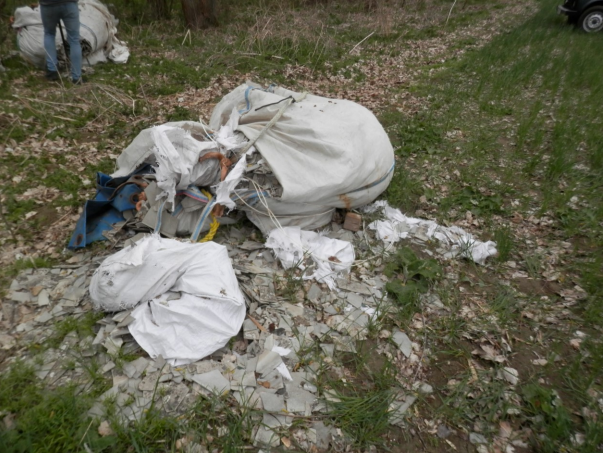 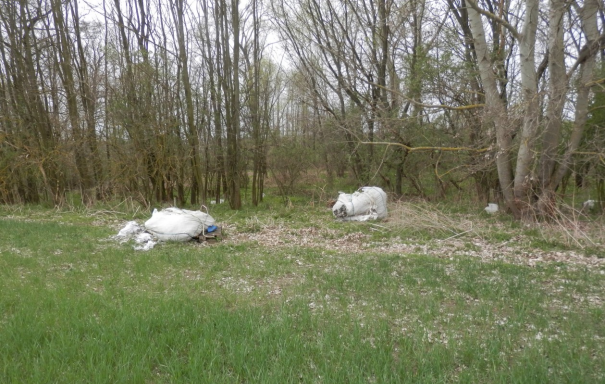 Položka č. 2: Odpad k.ú. Želovce, lokalita Tŕstie, okres Veľký Krtíš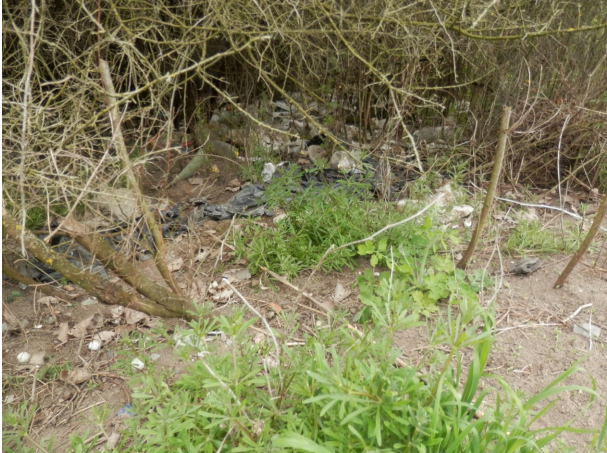 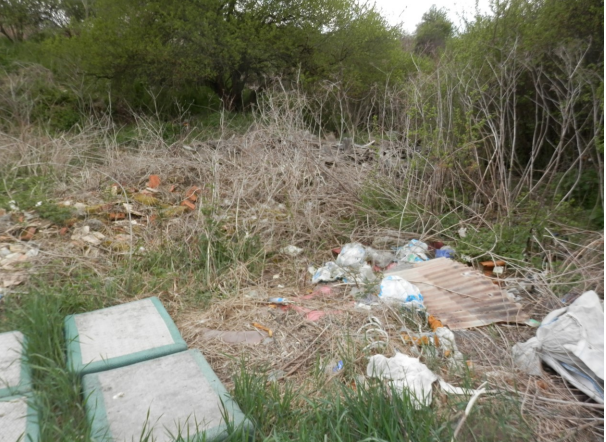 Položka č. 1 – k.ú. Dolné Plachtince, lokalita Tabla, okres Veľký KrtíšPoložka č. 1 – k.ú. Dolné Plachtince, lokalita Tabla, okres Veľký KrtíšČíslo a názov skupiny odpadov (podľa Vyhlášky č. 365/2015 Z. z., ktorou sa ustanovuje Katalóg odpadov)17 06 05 - stavebné odpady obsahujúce azbestMnožstvo2 m³Položka č. 2 – k.ú. Želovce, lokalita Tŕstie, okres Veľký KrtíšPoložka č. 2 – k.ú. Želovce, lokalita Tŕstie, okres Veľký KrtíšČíslo a názov skupiny odpadov (podľa Vyhlášky č. 365/2015 Z. z., ktorou sa ustanovuje Katalóg odpadov)17 06 05 - stavebné odpady obsahujúce azbestMnožstvo3 m³